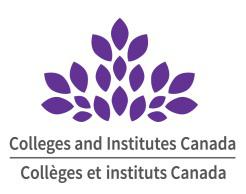 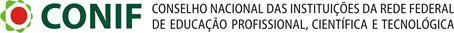 Release of Personal Information Consent FormCanadian College/Institution -­ CICan – ConifAnexo III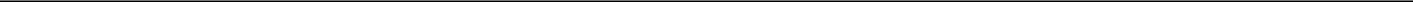 Colleges and Institutes Canada (CICan) requires the scholarship recipient from the Canada/Brazil Scholarship Program to authorize the release of personal information related to her/his studies in Canada. The information to be collected relates to academic results obtained in the program of study, health issues that may impact the continuation of studies, behavioral issues either at the college or in the community that influence the continued presence of the recipient in Canada, and any other information that may be needed by CICan and/or Conif to continue to provide the scholarship.In order for the personal information to be released to CICan and/or Conif, the host college/institution must obtain written authorization from the individual student under regulations of the Canadian Personal Information Protection and Electronic Documents Act (PIPEDA). The named person should carefully read and if in agreement with the request, sign the consent form and return it to Colleges and Institutes Canada (CICan).I, (name of student) hereby give my authorization to my host Canadian college/institute to release to Colleges and Institutes Canada (CICan) and Conif, all personal information related to my academic standing at the college/institution, including marks obtained on examinations and courses studied, attendance record, progress in the study program, behavioral information related to my actions at the college or in the community of residence that may impact on my studies or my role as a citizen of Brazil in Canada, health issues that affect my studies or my living in Canada, and any other information that may be requested by either CICan or Conif under the Canada/Brazil scholarship Program. I further authorize CICan to provide the information obtained from the college/institution to release the information to Conif.(Family name, Given name)(Signature)(Date – DD/MM/YYYY)(Witness name and signature)